ХХХIV неделя Период: с 12.05.2020 по 15.05.2020                  4-5 летУтренняя гимнастикаРекомендуемые упражнения и игрыО. Р. У.  «Бабочки машут крыльями». И. п. — ноги слегка расставлены, руки вниз. В.: поднять руки в стороны, помахать ими, опустить вниз «Бабочки сели на цветы». И. п. — ноги слегка расставлены, руки вниз. В.: присесть, руки положить на колени, опустить голову, вернуться в и. п. «Бабочки летят». И. п. — ноги шире плеч, руки внизу. В.: наклониться вперед, развести руки в стороны, вернуться в и. п.«Бабочки качаются на цветах». И. п. — ноги слегка расставлены, руки внизу. В.: наклониться вправо (влево), вернуться в и. п.«Прыжки». И. п. — ноги слегка расставлены, руки на поясе. В.: на месте на двух ногах, вокруг себя вправо и влево, чередовать с ходьбой.Ходьба по бревну боком приставным шагом;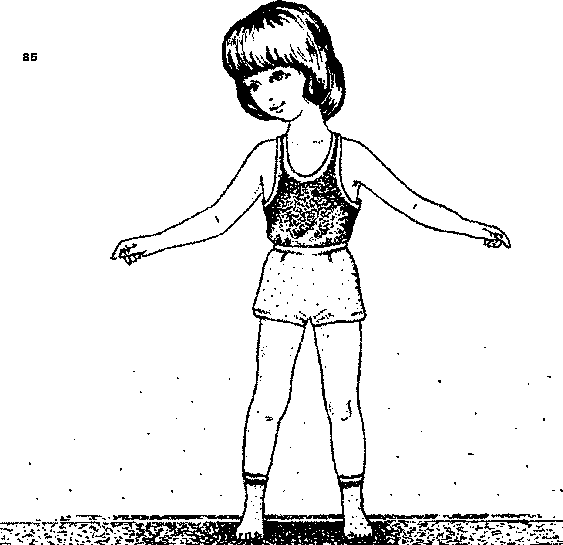 Бросок малого мяча о стену двумя руками и ловля его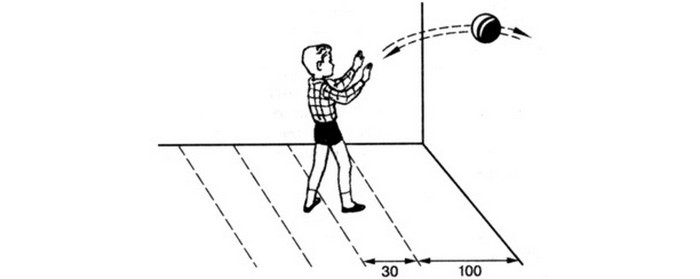 Веселый тренинг «ГУСЕНИЦА» 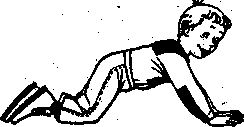 Для мышц рук, ног; гибкости.Встаньте на четвереньки. Подтяните колени к рукам, не отрывая ног от пола. А потом переставьте обе руки одновременно вперед, как можно дальше. Так и передвигается гусеница в поисках еды. А теперь вы все — гусеницы. Поползли!Повтор 5 разИгра малой подвижности «Гимнастика». Ребенок стоит. Взрослый медленно читает стихотворение, ребенок выполняет упражнения в соответствии с текстом.Мы топаем ногами, Мы хлопаем руками, Киваем головой.Мы руки поднимаем, Мы руки опускаем, Мы за руки беремся И бегаем бегом.О. Р. У. Ходьба по бревну боком приставным шагом;Отбивание мяча двумя руками («горячий мяч»); отбивание мяча двумя руками с одновременным подпрыгиванием («мячики»)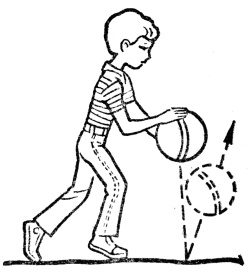 Веселый тренинг «ГУСЕНИЦА» Для мышц рук, ног; гибкости.Встаньте на четвереньки. Подтяните колени к рукам, не отрывая ног от пола. А потом переставьте обе руки одновременно вперед, как можно дальше. Так и передвигается гусеница в поисках еды. А теперь вы все — гусеницы. Поползли!Повтор 5 разПодвижная игра «Вороны». Ребенок — «ворон», который выполняет определенные действия под текст, произносимый взрослым.Под елкой запушенной Скачут по траве вороны: «Кар-кар! Кар-кар!»Из-за корочки подрались, Во все горло раскричались: «Кар-кар! Кар-кар!»Только ночка наступает — Все вороны засыпают: «Кар-кар! Кар-кар!